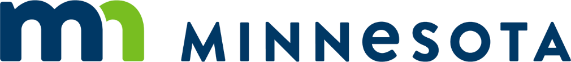 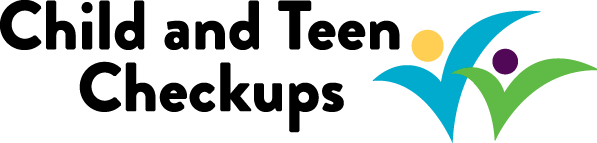 HIV iyo Baaritaankiisa Waxaan dhammaan bukaannada da’doodu u dhaxeysa 15 illaa 18 u sameynaa baaritaanka HIV (baaritaan dhiigga) ugu yaraan hal mar, iyadoo la eegaynin halistooda. Sababta ayaa ah heerka infekshenka HIV-ga Minnesota ayaa aad u sareeya oo gaaray xeerarka qaranka iyo gobolka ee baaritaanka joogtada ah. Dhab ahaanti, heerka ugu sarreya ee kiisaska cusub ee HIV-ga Minnesota waxaa laga helaa dhallinyarada qaangaarka ah.  Macluumaad muhiim ah oo ku saabsan HIV:HIV (Fayraska Difaac-la’aanta Jidhka Bani’aadamka) waa fayraska keena AIDS-ka (Xannuunka Difaac-la’aanta Jidhka ee la isku daarto). Fayraska HIV-ga wuxuu weeraraa habdhiska difaaca qofka caabuqa qaba wuxuuna ka dhigi karaa mid aad u xanuunsan isagoo sababi karo dhimasho. HIV waxaa lagu qaadi karaa nooc kasta oo galmo ah (xubnaha taranka ama afka) oo lala yeesho qof qaba HIV; iyadoo lagu qaado taabashada dhiigga qof qaba HIV oo ah in la wadaago cirbadaha (duritaanka, shaabadaha, ama isticmaalka daroogada); hawenka uurka leh ee qaba HIV ayaa ilmahooda ku ridi kara xiligi uurka ama dhalmada, ama naas-nuujinta. Dad badan oo qaba HIV ma oga in ay qabaan fayraska. Calaamadaha fayraska ayaa qaadan karo wakhti dheer ka hor inta aan la arkin.Qaabka kaliya ee lagu ogaan karo in qof uu qabo HIV ayaa ah in laga baaro.Waxaa jira daaweyn ka caawisa dadka qaba HIV/AIDS-ka in ay ku noolaadaan caafimaad iyo cimri dheer. Waa maxay sababta la iiga baaraayo HIV?In ka badan hal ka mid ah 5-tii qof ee kiisaska cusub ee HIV-da ee Mareykanka ayaa ah dhallinta da’doodu tahay 13-24 sano.Da’ kasta marka la eego, dhallinyarada qaba HIV ayaa inta badan helin daryeelka caafimaad ay baahan yihiin.Heerka infekshenka HIV-da Minnesota waa mid aad u sareeya iyadoo Kulliyadda Dhakhaatiirta Carruurta ee Mareykanka, Xarunta Xakameynta iyo Ka Hortagga Cudurrada (CDC) ee Waaxda Caafimaadka Minnesota ay ku talisay in dadka ay da’doodu u dhexeysa 15-18-sano la baaro ugu yaraan hal mar, iyadoo aan loo egaynin khatartooda HIV-ga. Bixinta baaritaanka dhiigga HIV-ga waxaa u baahan barnaamijka Baaritaanka Carruurta iyo Dhallinta.Haddii adiga ama bixiyahaaga daryeelka caafimaad aad aaminsan tihiin in aad halis sare ugu jirto HIV ama caabuqyada kale ee galmada lagu kala qaado (STIs), waxay kuugu la talin karaan in aad marar badan iska baarto.Macluumaad muhiim ah oo ku saabsan baaritaanka HIV-ga:Natiijada la wadaagi meyno waalidkaaga ama mas’uulkaaga illaa aad naga codsato.Haddii baaritaanka ugu horeeyo laga helo fayraska HIV, baaritaan dabagal ayaa la saameyn doonaa.In kasta oo baaritaannada HIV-ga ay had iyo jeer sax yihiin, baaritaanka dabagalka ah wuxuu bixiyahaaga ka caawinaayaa in uu hubiyo in naatiijada ay sax tahay.Ka hortagga waa qaabka ugu wanaagsan ee looga fogaado qaadista HIV-ga: Weydii bixiyahaaga sida loo yareeyo halistaada (halista aad ugu jirto qaadista HIV).Cinjirrada (Condoms) ayaa aad waxtar ugu leh ka hortagga HIV iyo caabuqyada kale ee galmada lagu kala qaado (STIs) marka si sax ah loo isticmaalo waxaana laga heli karaa farmashiyaha iyo rugaha caafimaadka qorsheynta qoyska. Wixi su’aalo ah, la xiriir Khadka Tooska ah ee Qorsheynta Qoyska MN iyo STI ee 1-800-783-2287, farriin ku dir ASKMN to 66746, ama booqo sexualhealthmn.org. Sincerely, Provider’s/clinic name
Clinic
Address
###-###-#### 
(optional) Author’s contact information
Clinic websiteOptional: Your Logo  